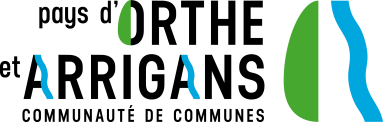 FORMULAIRE DE DEMANDE DE MISE A DISPOSITION DES BARRIERES GIRONDINES(100 BARRIERES)Formulaire à compléter et renvoyer Par mail à g.lahillade@orthe-arrigans.fret contact@orthe-arrigans.frPar courrier à la Communauté de communes, à l’attention de Gilles LahilladeNom de l’association : Commune : Représentant : Tél :              Email : Nom de la manifestation : Descriptif : Date d’emprunt des barrières (jour de retrait au jour de retour) :Du                  Au Nombre de barrières souhaitées (100 maximum) : Signature de l’association :                           Signature de la mairie et tampon :                                                                                                     (obligatoire)Date : A remplir par la Communauté de communes du Pays d’Orthe et Arrigans : Demande acceptée :       Demande refusée :          Le : 